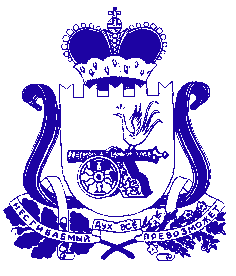 ОТДЕЛ ПО КУЛЬТУРЕАДМИНИСТРАЦИИ МУНИЦИПАЛЬНОГО ОБРАЗОВАНИЯ «ДЕМИДОВСКИЙ РАЙОН» СМОЛЕНСКОЙ ОБЛАСТИПРИКАЗ от 28.12.2012 № 30 о/д                                                                                                                                                                               Об утверждении Порядка осуществления контроля за исполнением муниципального задания подведомственными муниципальнымиучреждениями культурыВ соответствии с постановлением Администрации муниципального образования «Демидовский район» Смоленской области от 21.10.2010 № 434  «Об утверждении порядка формирования муниципального задания и порядка финансового обеспечения выполнения этого задания муниципальными учреждениями», приказом Финансового управления Администрации муниципального образования «Демидовский район» Смоленской области от 11.11.2010 № 88 «Об утверждении методических рекомендаций по формированию муниципальных заданий  и контролю за их выполнением»ПРИКАЗЫВАЮ:1. Утвердить прилагаемый Порядок осуществления контроля за исполнением муниципального задания подведомственными муниципальными учреждениями культуры.2. Контроль за исполнением настоящего приказа оставляю за собой.Начальник Отдела по культуре  Администрации  муниципального образования «Демидовский район» Смоленской области                                            Ю.В. ЧерноваУтвержден приказом Отдела по культуре Администрации муниципального образования «Демидовский район» Смоленской области                                                                                                                                                                                                                            от «___»______20__г.№___Порядок осуществления контроля за исполнением муниципального задания подведомственными муниципальными учреждениями культуры1. Настоящий Порядок разработан в соответствии с постановлением Администрации муниципального образования «Демидовский  район» Смоленской области  от 21.10.2010  № 434 «Об утверждении порядка формирования муниципального задания и порядка финансового обеспечения выполнения этого задания муниципальными учреждениями», приказом Финансового управления Администрации муниципального образования «Демидовский район» Смоленской области от 11.11.2010 № 88 «Об утверждении методических рекомендаций по формированию муниципальных заданий  и контролю за их выполнением»2. Контроль за выполнением муниципального задания проводится в целях:а) обеспечения выполнения муниципальными учреждениями культуры муниципального задания;б) изучения и оценки деятельности муниципальных учреждений культуры;в) выявления в деятельности муниципальных учреждений культуры причин, способствующих возникновению нарушений обязательных для выполнения требований, а также препятствующих полному и качественному осуществлению муниципального задания.3. Основными задачами контроля за выполнением муниципального задания являются:а) оценка выполнения (невыполнения) муниципального задания в установленных муниципальным учреждениям культуры объемах и показателях качества выполнения работ;б) формирование предложений по корректировке объема выполненных работ;в) создание условий  для недопущения невыполнения муниципального задания в установленных объемах и показателях качества выполнения работ, нарушения порядка их выполнения.4. Контроль за исполнением муниципального задания подведомственных учреждений культуры возложить на ведущего специалиста Отдела по культуре Администрации муниципального образования «Демидовский район» Смоленской области.5. Учреждением по итогам работы за 9 месяцев  составляется предварительный отчет об исполнении муниципального задания за текущий год, а также по итогам работы за год – годовой отчет.  Указанный отчет  является текстовым документом, содержащим краткую характеристику результатов выполнения задания, в том числе:а) фактические и запланированные показатели  муниципального задания  за отчетный период времени;б) факторы, повлиявшие на отклонение фактических результатов выполнения задания от запланированных.6. Отчет об исполнении муниципального задания, в части оказания муниципальной услуги, готовится учреждением самостоятельно, в части финансового обеспечения   учреждения - учреждением совместно с муниципальным казенным учреждением  «Централизованная бухгалтерия учреждений культуры» «Демидовский  район» Смоленской области.7. Указанные отчеты учреждениями предоставляются в Отдел по культуре Администрации муниципального образования «Демидовский район» Смоленской области (далее Отдел по культуре).Ведущий специалист Отдела по культуре, указанные в пункте 4 настоящего порядка, осуществляет контроль исполнения муниципального задания путем проведения анализа (оценки) предоставленного  учреждениями  отчета за отчетный период на предмет:а) выполнения запланированных объемов оказанных  услуг (работ) в натуральном выражении;б) выполнения запланированных объемов оказанных услуг (работ) в стоимостном выражении;в) динамики соотношения вышеуказанных объемов.Результаты анализа (оценки) предоставленных отчетов об исполнении муниципального задания оформляются соответствующими справками и размещаются на официальном сайте Администрации муниципального образования «Демидовский район» Смоленской области.По результатам проведенного анализа (оценки) годовых отчетов об исполнении муниципального задания Отдел по культуре принимает одно из следующих решений:а) об оставлении муниципального задания без изменения;б) о корректировке муниципального задания;в) об изменении требований к качеству и (или) количеству оказанных услуг.8. Выполнение муниципального задания является обязательным для учреждения.9. При выполнении муниципального задания, установленного Отделом  по культуре, объем финансового обеспечения не может быть сокращен.10. При фактическом исполнении задания в меньшем объеме, чем это предусмотрено муниципальным заданием, или с качеством, не соответствующим установленному заданию, Отдел  по культуре вправе скорректировать муниципальное задание.11. При фактическом исполнении задания в большем объеме, чем это предусмотрено муниципальным заданием, или с качеством, не соответствующим установленному заданию, требованиям к соответствующим услугам, повлекшем увеличение расходов Отдел  по культуре также вправе скорректировать муниципальное задание. 12. Корректировка муниципального задания и объемов финансового обеспечения осуществляется в задании путем внесения изменений и дополнений в него.